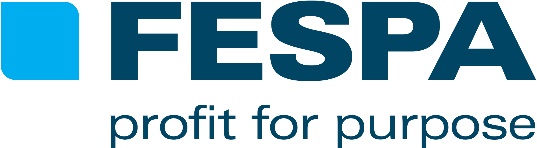 PRESSEMITTEILUNG 23. Februar 2017ZWEITER FESPA PRINT CENSUS MIT WELTWEIT ERHOBENEN DATEN 
ZUR AKTUALISIERUNG VON MARKTINFORMATIONENDie FESPA startet den zweiten globalen Print Census – die erste Erhebung dafür erfolgt bei der FESPA Asia in Bangkok (vom 15. bis 17. Februar 2017). Durch diese weitreichende Umfrage in der weltweiten Branche der Spezialdruckdienstleister möchte die FESPA ihre Erkenntnisse zu wichtigen Markttrends auf den neuesten Stand bringen und mehr über die Herausforderungen und Chancen für Druckdienstleister erfahren, um davon ausgehend das künftige Produktangebot der FESPA zu gestalten.Mit der zweiten Ausgabe der Erhebung sollen die sechs übergreifenden Trends näher untersucht werden, die sich bei der Analyse des Census 2014/2015 herauskristallisiert haben: Optimismus, Kundenwünsche; Produktmixveränderung, Digitaltechnologie als Auslöser und Motor des Wandels, Textildruckwachstum sowie Zukunft des Schilder- und Display-Drucks. Außerdem werden zusätzliche Fragen zum Thema Nachhaltigkeit gestellt. Durch die Kontinuität bei den wichtigsten Umfragethemen kann die FESPA längerfristige Trends nachverfolgen, gleichzeitig aber auch neue Triebkräfte für den Wandel sowie aufkommende Chancen in der Branche erkennen.Für den ersten FESPA Print Census gingen über 1.200 ausgefüllte Fragebögen ein; mit dem zweiten FESPA Print Census wird der Datenbestand erweitert. Durch die Zusammenarbeit mit 37 nationalen Mitgliedsverbänden der FESPA sollen möglichst viele Rückmeldungen der lokalen Mitglieder erfasst werden. Mit dem Start bei einem panasiatischen Besucherpublikum im Februar in Bangkok möchte die FESPA die internationale Reichweite des Print Census weiter vergrößern, um neue Einblicke von Druckdienstleistern in Südostasien zu erhalten. Die Besucher der FESPA-Messen des Jahres 2017 in Europa, Afrika, Eurasien und Lateinamerika haben bei den jeweiligen Veranstaltungen vor Ort die Möglichkeit, sich am Print Census zu beteiligen. Darüber hinaus ist die Umfrage für Druckdienstleister unter www.fespa.com/completemycensus online zugänglich.„Was den FESPA Print Census als weltweite Umfrage so einzigartig macht, ist der durch unsere Mitgliedsverbände bestehende direkte Zugang zu den Spezialdruckdienstleistern sowie die direkte Datenerfassung bei unseren eigenen Veranstaltungen“, erklärt FESPA-Generalsekretär Sean Holt. „Durch diese enge Verbindung erhalten wir wertvolle Erkenntnisse von der Basis. Die Umfrageteilnehmer haben echtes Interesse an den Ergebnissen der Untersuchung – ausgehend von den Angaben kann die FESPA ihre Erkenntnisse aktualisieren und intensivieren.“Der erste FESPA Print Census 2014/2015 bildete mit der folgenden Verteilung der Rückmeldungen das gesamte Spektrum der Druckdienstleister ab: Mit 34 Prozent den größten Anteil hatten Sieb- und Digitaldruckereien, darauf folgten Akzidenz- und Schnelldruckereien sowie Reproanstalten (15 Prozent), Schilderhersteller (13 Prozent), Grafikdesigner (7 Prozent) und Werbeagenturen (5 Prozent). Industrielle Hersteller, die eine neue Community der Digitaldruckanwender darstellen, machten 8 Prozent aus.Mit Mitteln aus dem verbandseigenen Community-Reinvestitionsprogramm wird der zweite Print Census im Auftrag der FESPA von Keypoint Intelligence analysiert. Eine Zusammenfassung der Ergebnisse soll bei der FESPA Global Print Expo im Mai 2018 in Berlin präsentiert werden. Danach erhalten alle Mitglieder der nationalen FESPA-Verbände kostenlos Zugriff auf die Census-Analyse. Nichtmitglieder können die Census-Ergebnisse gegen Zahlung einer Gebühr erwerben.Alle Druckdienstleister, die sich im Jahr 2017 an der FESPA-Erhebung beteiligen, nehmen an einer Verlosung teil. Zu gewinnen ist eine Reise zur FESPA 2018 Global Print Expo – Flüge und zwei Übernachtungen in einer Vier-Sterne-Unterkunft inbegriffen. Als zweiten und dritten Preis stellt die FESPA jeweils ein iPad mini zur Verfügung. Die Erhebung für den Census läuft bis zum 31. Dezember 2017.Weitere Informationen zum zweiten FESPA Print Census finden Sie auf der folgenden Webseite: www.fespa.com/completemycensus.-ENDE-FESPADie FESPA ist eine 1962 gegründete Vereinigung von Handelsverbänden und organisiert Ausstellungen und Konferenzen für die Sieb- und Digitaldruckbranchen. Die beiden Ziele der FESPA sind die Förderung von Siebdruck und Digitalbildgebung sowie der Wissensaustausch über Sieb- und Digitaldruck unter ihren Mitgliedern auf der ganzen Welt zur Unterstützung der Expansion ihrer Geschäfte und zu ihrer Information über die neuesten Entwicklungen in ihren schnell wachsenden Branchen.FESPA Profit for Purpose 
Unsere Teilhaber kommen aus der Industrie. FESPA hat in den vergangenen sieben Jahren mehrere Millionen Euro in die weltweite Druckindustrie investiert und damit das Wachstum des Marktes unterstützt. Weitere Informationen finden Sie unter www.fespa.com. FESPA CensusDie FESPA-Umfrage zum Druckbereich ist ein internationales Forschungsprojekt zum besseren Verständnis der Community im Großformat-, Sieb- und Digitaldruck. Sie ist das größte Datenerfassungsprojekt ihrer Art. Die Umfrage wird in mehreren Sprachen veröffentlicht und kann online ausgefüllt werden: www.fespa.com/completemycensus.Nächste FESPA-Veranstaltungen:  FESPA Brasil, 15-18 März 2017, Expo Center Norte, Sao Paulo, BrasilienFESPA 2017, 8-12 Mai 2017, Hamburg Messe, Hamburg, DeutschlandEuropean Sign Expo, 8-12 Mai 2017, Hamburg Messe, Hamburg, DeutschlandPrinteriors, 8-12 Mai 2017, Hamburg Messe, Hamburg, DeutschlandFESPA Awards Gala Dinner, 10 Mai 2017, Grand Elysée, Hamburg, DeutschlandFESPA Africa, 13-15 September 2017, Gallagher Convention Centre, Johannesburg, SüdafrikaFESPA Mexico, 21-23 September 2017, Centro Banamex, Mexiko-Stadt, MexikoIm Auftrag der FESPA von AD Communications herausgegebenWeitere Informationen:  Ellie Bunce				Sarah FarrellAD Communications  			FESPATel: + 44 (0) 1372 464470        		Tel: +44 (0) 1737 240788Email: ebunce@adcomms.co.uk 		Email: sarah.farrell@fespa.comWebsite: www.adcomms.co.uk		Website: www.fespa.com 